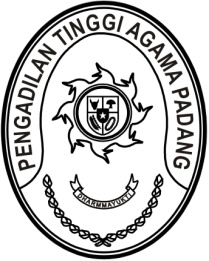 S  U  R  A  T      T  U  G  A  SNomor : W3-A/       /PS.00/3/2022Menimbang 	: 	bahwa dalam rangka kelancaran pelaksanaan tugas pada Pengadilan Agama di lingkungan Pengadilan Tinggi Agama Padang dipandang perlu untuk melakukan pembinaan dan pemeriksaan teknis dan administrasi pengadilan;Dasar 	: 	1.	Peraturan Mahkamah Agung RI Nomor 8 Tahun 2016 tentang Pengawasan dan Pembinaan Atasan Langsung di Lingkungan Mahkamah Agung dan Badan Peradilan Di Bawahnya;		2.	Daftar Isian Pelaksanaan Anggaran Pengadilan Tinggi Agama Padang Nomor SP DIPA-005.01.2.401901/2022 tanggal 
17 November 2021;MEMBERI TUGASKepada 	: 	1.	Nama	: Drs. Hamdani. S, S.H., M.H.I.			NIP	:	195602121984031001			Pangkat/Gol. Ru	:	Pembina Utama (IV/e)			Jabatan	:	Wakil Ketua		2.	Nama	: Drs. Nuzirwan, M.H.I.			NIP	:	195504261984031001			Pangkat/Gol. Ru	:	Pembina Utama (IV/e)			Jabatan	:	Hakim Tinggi		3.	Nama	:	H. Idris Latif, S.H., M.H.			NIP	:	196404101993031002			Pangkat/Gol. Ru	:	Pembina Utama Muda (IV/c)			Jabatan	:	Sekretaris		4.	Nama	:	Fadhliamin, S.SI.			NIP	:	199102062015031003			Pangkat/Gol. Ru	:	Penata Muda Tk.I (III/b)			Jabatan	:	Pranata Komputer Ahli Pertama, Sub Bagian Kepegawaian Dan Teknologi Informasi		5.	Nama	:	Fadil Wahyudy, S.I. Kom			Jabatan	:	PPNPN		6.	Nama	:	Doni Windra			Jabatan	:	PPNPNUntuk	:Pertama	:	melaksanakan pembinaan dan pemeriksaan teknis dan administrasi pengadilan di Pengadilan Agama Sawahlunto pada tanggal 
17 s.d 18 Maret 2022;Kedua	:	Segala biaya yang timbul untuk pelaksanaan tugas ini dibebankan pada DIPA Pengadilan Tinggi Agama Padang Tahun Anggaran 2022.15 Maret 2022Wakil Ketua,Hamdani S.S  U  R  A  T      T  U  G  A  SNomor : W3-A/878/PS.00/3/2022Menimbang 	: 	bahwa dalam rangka kelancaran pelaksanaan tugas pada Pengadilan Agama di lingkungan Pengadilan Tinggi Agama Padang dipandang perlu untuk melakukan pembinaan dan pemeriksaan teknis dan administrasi pengadilan;Dasar 	: 	1.	Peraturan Mahkamah Agung RI Nomor 8 Tahun 2016 tentang Pengawasan dan Pembinaan Atasan Langsung di Lingkungan Mahkamah Agung dan Badan Peradilan Di Bawahnya;		2.	Daftar Isian Pelaksanaan Anggaran Pengadilan Tinggi Agama Padang Nomor SP DIPA-005.01.2.401901/2022 tanggal 
17 November 2021;MEMBERI TUGASKepada 	: 	1.	Nama	: Drs. H. Amridal, S.H., M.A.			NIP	:	195606151980031009			Pangkat/Gol. Ru	:	Pembina Utama (IV/e)			Jabatan	:	Hakim Tinggi		2.	Nama	:	H. Masdi, S.H.			NIP	:	196806221990031004			Pangkat/Gol. Ru	:	Pembina (IV/a)			Jabatan	:	Panitera Muda Hukum		3.	Nama	:	Nora Oktavia, S.H.			NIP	:	197210101999032009			Pangkat/Gol. Ru	:	Penata Tk.I (III/d)			Jabatan	:	Panitera Pengganti		4.	Nama	:	Winda Harza, S.H.			NIP	:	199501102019032006			Pangkat/Gol. Ru	:	Penata Muda (III/a)			Jabatan	:	Analis Perkara Peradilan, Panitera Muda Hukum		5.	Nama	:	Fery Hidayat			Jabatan	:	PPNPNUntuk	:Pertama	:	melaksanakan pembinaan dan pemeriksaan teknis dan administrasi pengadilan di Pengadilan Agama Pulau Punjung pada tanggal 
16 s.d 17 Maret 2022;Kedua	:	Segala biaya yang timbul untuk pelaksanaan tugas ini dibebankan pada DIPA Pengadilan Tinggi Agama Padang Tahun Anggaran 2022.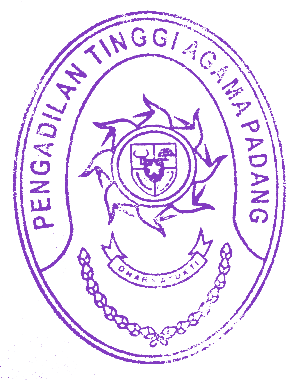 15 Maret 2022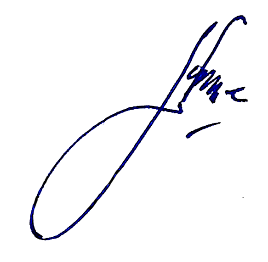 Wakil Ketua,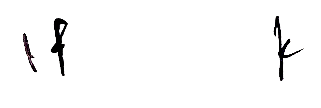 Hamdani S.S  U  R  A  T      T  U  G  A  SNomor : W3-A/       /PS.00/3/2022Menimbang 	: 	bahwa dalam rangka kelancaran pelaksanaan tugas pada Pengadilan Agama di lingkungan Pengadilan Tinggi Agama Padang dipandang perlu untuk melakukan pembinaan dan pemeriksaan teknis dan administrasi pengadilan;Dasar 	: 	1.	Peraturan Mahkamah Agung RI Nomor 8 Tahun 2016 tentang Pengawasan dan Pembinaan Atasan Langsung di Lingkungan Mahkamah Agung dan Badan Peradilan Di Bawahnya;		2.	Daftar Isian Pelaksanaan Anggaran Pengadilan Tinggi Agama Padang Nomor SP DIPA-005.01.2.401901/2022 tanggal 
17 November 2021;MEMBERI TUGASKepada 	: 	1. Nama	: Drs. H. Sulem Ahmad, S.H., M.A.			NIP	:	195607291986031002			Pangkat/Gol. Ru	:	Pembina Utama (IV/e)			Jabatan	:	Hakim Tinggi		2.	Nama	:	Mukhlis, S.H.			NIP	:	197302242003121002			Pangkat/Gol. Ru	:	Pembina (IV/a)			Jabatan	:	Kepala Bagian Umum Dan Keuangan		3.	Nama	:	Drs. H. Yusnedi			NIP	:	196008281987031003			Pangkat/Gol. Ru	:	Penata Tk.I (III/d)			Jabatan	:	Panitera Pengganti		4.	Nama	:	Efri Sukma			NIP	:	198402152006041004			Pangkat/Gol. Ru	:	Pengatur Tk.I (II/d)			Jabatan	:	Pemelihara Sarana Dan Prasarana, Sub Bagian Tata Usaha Dan Rumah Tangga		5.	Nama	:	Zamharir Saleh, Amd. Kom			Jabatan	:	PPNPNUntuk	:Pertama	:	melaksanakan pembinaan dan pemeriksaan teknis dan administrasi pengadilan di Pengadilan Agama Koto Baru pada tanggal 
17 s.d 18 Maret 2022;Kedua	:	Segala biaya yang timbul untuk pelaksanaan tugas ini dibebankan pada DIPA Pengadilan Tinggi Agama Padang Tahun Anggaran 2022.15 Maret 2022Wakil Ketua,Hamdani S.S  U  R  A  T      T  U  G  A  SNomor : W3-A/       /PS.00/3/2022Menimbang 	: 	bahwa dalam rangka kelancaran pelaksanaan tugas pada Pengadilan Agama di lingkungan Pengadilan Tinggi Agama Padang dipandang perlu untuk melakukan pembinaan dan pemeriksaan teknis dan administrasi pengadilan;Dasar 	: 	1.	Peraturan Mahkamah Agung RI Nomor 8 Tahun 2016 tentang Pengawasan dan Pembinaan Atasan Langsung di Lingkungan Mahkamah Agung dan Badan Peradilan Di Bawahnya;		2.	Daftar Isian Pelaksanaan Anggaran Pengadilan Tinggi Agama Padang Nomor SP DIPA-005.01.2.401901/2022 tanggal 
17 November 2021;MEMBERI TUGASKepada 	: 	1. Nama	: Drs. H. Zein Ahsan, M.H.			NIP	:	195508261982031004			Pangkat/Gol. Ru	:	Pembina Utama (IV/e)			Jabatan	:	Ketua		2.	Nama	:	Drs. Bahrul Amzah, M.H.			NIP	:	195810201989031003			Pangkat/Gol. Ru	:	Pembina Utama (IV/e)			Jabatan	:	Hakim Tinggi		3. Nama	:	Drs. Abd. Khalik, S.H., M.H.			NIP	:	196802071996031001			Pangkat/Gol. Ru	:	Pembina Utama Muda (IV/c)			Jabatan	:	Panitera		4.	Nama	:	Ismail, S.H.I., M.A.			NIP	:	197908202003121004			Pangkat/Gol. Ru	:	Pembina (IV/a)			Jabatan	:	Kepala Bagian Perencanaan Dan Kepegawaian		5.	Nama	:	Doan Falltrik			Jabatan	:	PPNPN		6.	Nama	:	Aye Hadiya			Jabatan	:	PPNPN		7.	Nama	: Muhammad  Rajab			Jabatan	: PPNPNUntuk	:Pertama	:	melaksanakan pembinaan dan pemeriksaan teknis dan administrasi pengadilan di Pengadilan Agama Talu pada tanggal 
17 s.d 18 Maret 2022;Kedua	:	Segala biaya yang timbul untuk pelaksanaan tugas ini dibebankan pada DIPA Pengadilan Tinggi Agama Padang Tahun Anggaran 2022.16 Maret 2022Ketua,Zein Ahsan